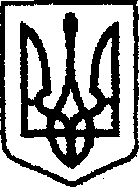 У К Р А Ї Н Ачернігівська обласна державна адміністраціяУПРАВЛІННЯ  КАПІТАЛЬНОГО БУДІВНИЦТВАН А К А ЗПро створення комісії	З метою повного, всебічного та неупередженого розгляду питань, пов’язаних з виконанням додаткових робіт, які виникатимуть під час будівельно-монтажних робіт об’єкта: «Капітальний ремонт металевого мосту через р.Віть на автомобільній дорозі місцевого значення О251303 Новгород-Сіверський – Бирине, км 3+767»	наказую:Створити комісію на період будівництва об’єкта: «Капітальний ремонт металевого мосту через р.Віть на автомобільній дорозі місцевого значення О251303 Новгород-Сіверський – Бирине, км 3+767».Залучити до складу комісії відповідно до листа ТОВ «Трансстройкапітал» від 02.12.2019  №187:Залучити до складу комісії відповідно до листа ФОП Пушняк Л.В.                 від 02.12.2019 №39 :Затвердити склад  комісії згідно з додатком. Комісії протягом п’яти  робочих днів, з дня реєстрації звернення відповідальної особи за здійснення технічного нагляду, відповідальної особи за здійснення авторського нагляду або представника підрядної організації, проводити обстеження об’єкта будівництва: «Капітальний ремонт металевого мосту через р.Віть на автомобільній дорозі місцевого значення О251303 Новгород-Сіверський – Бирине, км 3+767». За результатами обстеження та з урахування прийнятих у робочому проекті «Капітальний ремонт металевого мосту через р.Віть на автомобільній дорозі місцевого значення О251303 Новгород-Сіверський – Бирине, км 3+767» проєктних рішень складати акт на додаткові роботи, а також у разі необхідності акт обстеження об’єкта будівництва, в якому вносити пропозиції щодо шляхів забезпечення виконання будівельних робіт на об’єкті будівництва: «Капітальний ремонт металевого мосту через р.Віть на автомобільній дорозі місцевого значення О251303 Новгород-Сіверський – Бирине, км 3+767» та відображати обґрунтованість внесення змін до проекто-кошторисної документації. Зазначені акти подавати на розгляд та затвердження протягом п’яти робочих днів з дати підписання акту.Контроль за виконанням наказу залишаю за собою.Подання: Погоджено:Ознайомлені :А. СимоненкоВ. КарпенкоСкладкомісії створеної на період будівництва об’єкта: «Капітальний ремонт металевого мосту через р.Віть на автомобільній дорозі місцевого значення О251303 Новгород-Сіверський – Бирине, км 3+767».Голова комісії:Члени комісії:від03.12.2019 р.               Чернігів№596Самарця П.Л.Директора ТОВ «Трансстройкапітал»Пушняк Л.В.Головного інженера проєкту НачальникАндрій ТИШИНАЗаступник начальника відділу організації будівництва та технічного нагляду О.ТестовНачальник відділу розвитку мережі автомобільних доріг В. СтаришНачальник відділу організації будівництва та технічного нагляду Р. ШурикГоловний спеціаліст сектору юридичного забезпеченняЮ. ЕндоуроваДодаток наказ начальника Управління капітального будівництва Чернігівської обласної державної адміністрації« 03»122019 року№596Тестов О.В.Заступник начальника відділу організації будівництва та технічного нагляду Самарець П.Л.Директор ТОВ «Трансстройкапітал»Директор ТОВ «Трансстройкапітал»Симоненко А.І.Спеціаліст по здійсненню технічного наглядуСпеціаліст по здійсненню технічного наглядуКарпенко В.М.Провідний інженер відділу технічного контролю автомобільних дорігПровідний інженер відділу технічного контролю автомобільних дорігПушняк Л.В.Пушняк Л.В.Головний інженер проєкту ФОП Пушняк Л.В.Заступник начальника відділу організації будівництва та технічного нагляду О.ТЕСТОВ